VALORACIÓN  FINALGranada, 31	de  Mayo de 2017Fdo.:      Antonio José López Alcalde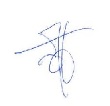 FORMACIÓN EN CENTROSMemoria finalTÍTULO: DESARROLLO Y PROGRAMACIÓN DE TAREAS ASOCIADAS A UNIDADES DIDACTICAS INTEGRADAS Y DE CARÁCTER GLOBALIZADOR PARA EL CENTROTÍTULO: DESARROLLO Y PROGRAMACIÓN DE TAREAS ASOCIADAS A UNIDADES DIDACTICAS INTEGRADAS Y DE CARÁCTER GLOBALIZADOR PARA EL CENTROTÍTULO: DESARROLLO Y PROGRAMACIÓN DE TAREAS ASOCIADAS A UNIDADES DIDACTICAS INTEGRADAS Y DE CARÁCTER GLOBALIZADOR PARA EL CENTROCÓDIGO DE : 171811FC016ASESORÍA:ASESORÍA:COORDINACIÓN: Antonio José López AlcaldeCOORDINACIÓN: Antonio José López AlcaldeCENTRO: 18001858CEIP JUAN ALONSO RIVASUSO DE LA PLATAFORMAUSO DE LA PLATAFORMASINOCOLABORASe han subido las actas por parte de la coordinación XCOLABORALos participantes han hecho uso de la plataforma según lo convenido:FASE INICIAL XCOLABORALos participantes han hecho uso de la plataforma según lo convenido:FASE DESARROLLO XCOLABORALos participantes han hecho uso de la plataforma según lo convenido:FASE FINAL XCOLABORASe han subido documentos para la implementación de la formación XCOLABORASe han generado hilos de debate en el foro XCOLABORASe han utilizado otras herramientas de la plataforma XGrado de consecución de los objetivos LAS SESIONES DE FORMACIÓN HA SIDO CONTINUA Y PERMANENETE POR  LOS MIEMBROS DE DICHA FORMACIÓN, SALVO CASOS PUNTUALES EN LOS QUE ALGUNO DE LOS MIEMBROS DEL CLAUSTRO NO ASISTIÓ ESE DIA AL CENTRO. POR ENCIMA DEL 80%. LOS MIEMBROS PARTICIPANTES EN  AL MOSTRAR AL RESTO DE COMPAÑEROS AL MENOS UNA TAREA AL TRIMESTRE, HABIENDO VARIOS CASOS EN QUE LOS COMPAÑEROS HAN PRESENTADO MÁS DE TRES TAREAS AL TRIMESTRE.ALGUNOS DE LOS PARTICIPANTES HAN COMENTADO A LO LARGO DEL CURSO, A TRAVÉS DE , EL DESARROLLO DE ALGUNAS TAREAS QUE ESTABAN LLEVANDO A CABO.EN  LOS CASOS LOS MIEMBROS DE  VISTO COMO  LAS ESTRATEGIAS Y ACTIVIDADES DESARROLLADAS EN LAS TAREAS HAN PRODUCIDO UN CAMBIO POSITIVO, TANTO EN , COMO EN  CONOCIMIENTOS DENTRO DE LAS AULAS. EN ALGUNOS CASOS  PARTE DEL PROFESORADO NO HA SIDO SE HA HECHO UN BUEN ACERCAMIENTO A , TRAS HABERLA LEIDO Y HABERLA COMENZADO A PONER EN PRÁCTICA SE HA CONSEGUIDO LLEVAR A ACABO UN ACERCAMIENTO A LAS NOVEDADES NORMATIVAS RECOGIDAS EN  SE HAN MOSTRADO EJEMPLOS REALES DE SU APLICACIÓN EN EL AULA.EN LAS SESIONES SE HAN LLEVADO A CABO PUESTAS EN COMÚN ENTRE COMPAÑEROS DE CÓMO SE ESTABA LLEVANDO A CABO EL DESARROLLO Y APLICACIÓN DE LAS TAREAS  EN DISTINTOS NIVELES Y ASOCIADOS A DISTINTAS ÁREAS.Logros más significativos en el centro tras la trasferencia de lo aprendidoSE HA CONSEGUIDO QUE ENMAYOR O MENOR MEDIDA TODOS LOS  COMPAÑEROS DE PRIMARIA Y SECUNDARIA CONOZCAN TANTO   NOS EXIGE CAMBIAR EL MODELO DE ENSEÑANZA COMO EL MODO EN QUE LAS NOVEDADES RECOGIDAS EN  APLICARSE EN LAS AULAS.LOS DOCENTES DEL CENTRO HAN LLEVADO A CABO  ÙESTA EN MARCHA ALGUNAS DE LAS TAREAS PROPUESTAS.HEMOS LLEVADO A CABO EL DESARROLLO DE ALGUNAS TAREAS PARA TODO EL CENTRO DESDE  ÁMBITOS COMUNES COMO  CENTRO.Logros más significativos en el centro tras la trasferencia de lo aprendido en cada aula tras la transferencia de lo aprendidoEN TODAS LAS CLASES, EN LAS QUE LOS TUTORES HAN PARTICIPADO EN , SE HA PUESTO EN MARCHA ALMENOS UNA TAREA.Productos, evidencias de aprendizaje, que se han generadoTAREAS ASOCIADAS A UNIDADES DIDÁCTICAS POR CURSOS Y CICLOS.Oportunidades de mejoraRelación de miembros del grupo que han realizado, como mínimo, el 80% de las tareas previstas (se incluye la coordinación)Relación de miembros del grupo que han realizado, como mínimo, el 80% de las tareas previstas (se incluye la coordinación)Relación de miembros del grupo que han realizado, como mínimo, el 80% de las tareas previstas (se incluye la coordinación)Relación de miembros del grupo que han realizado, como mínimo, el 80% de las tareas previstas (se incluye la coordinación)APELLIDOS Y NOMBREDNICENTRONº HORASChinchilla Santiago, José Ignacio74670320SCEIP JUAN ALONSO RIVAS 30Díaz Naranjo, María Ascensión44271029PCEIP JUAN ALONSO RIVAS30Fernández Ortega, Liboria24218007LCEIP JUAN ALONSO RIVAS 30García Cabrera, Carolina75158933QCEIP JUAN ALONSO RIVAS 30Gautier Jiménez, Miguel Ángel52928469HCEIP JUAN ALONSO RIVAS 30González Extremera, Genara40602299PCEIP JUAN ALONSO RIVAS 30Ibáñez Moraga, Carmen29083833BCEIP JUAN ALONSO RIVAS30Relación de miembros del grupo que han realizado, como mínimo, el 80% de las tareas previstas (se incluye la coordinación)Relación de miembros del grupo que han realizado, como mínimo, el 80% de las tareas previstas (se incluye la coordinación)Relación de miembros del grupo que han realizado, como mínimo, el 80% de las tareas previstas (se incluye la coordinación)Relación de miembros del grupo que han realizado, como mínimo, el 80% de las tareas previstas (se incluye la coordinación)APELLIDOS Y NOMBREDNICENTRONº HORASCastillo Hispán, Matilde11926393LCEIP JUAN ALONSO RIVAS 30Leiva Ortega, Ana BelénCEIP JUAN ALONSO RIVAS 30López Alcalde, Antonio JoséCOORDINADOR74671436GCEIP JUAN ALONSO RIVAS 30Moraga Romero, Juan Pablo76149606XCEIP JUAN ALONSO RIVAS 30Moya Martínez, Pedro26449160BCEIP JUAN ALONSO RIVAS 30Moya Ruano, María Angustias74646327BCEIP JUAN ALONSO RIVAS 30Pleguezuelos Vallecillos, Sergio Francisco14627097VCEIP JUAN ALONSO RIVAS30Relación de miembros del grupo que han realizado, como mínimo, el 80% de las tareas previstas (se incluye la coordinación)Relación de miembros del grupo que han realizado, como mínimo, el 80% de las tareas previstas (se incluye la coordinación)Relación de miembros del grupo que han realizado, como mínimo, el 80% de las tareas previstas (se incluye la coordinación)Relación de miembros del grupo que han realizado, como mínimo, el 80% de las tareas previstas (se incluye la coordinación)APELLIDOS Y NOMBREDNICENTRONº HORASContreras Fernández, Rocío75119862ECEIP JUAN ALONSO RIVAS